Background reading on Political Management/Marketing in GovernmentTallis list/links for core readings: https://rl.talis.com/3/auckland/lists/D20AFDC0-49FC-8CF5-8802-09358FBB21B0.htmlGenericNB: Political management is only emerging so we have to use literature mostly in political marketing and communications that discusses marketing and management in government:Lees-Marshment, J (2009) Political Marketing: principles and applications (1st , not 2nd or 3rd edition) chapter 8 on Marketing in GovernmentEddie Goldenberg (2006).  The Way it Works: Inside Ottawa. Toronto: McClelland and Stewart; chapters 3, 4 and 5Robin Cohn (2008).  The PR Crisis Bible. Booksurge Publishing.Lees-Marshment, J (2008) ‘Managing a market-orientation in government: Cases in the U.K. and New Zealand’, in Dennis W Johnson (ed.), The Routledge Handbook of Political Management, USA, Taylor and Francis Group, pp. 524-236.Lees-Marshment, J (2009) 'Marketing after the election: the potential and limitations of maintaining a market-orientation in government' The Canadian Journal of Communication Vol 34 No 2 pp 205-227Political advising/working in PMO/The White HouseLennox Esselment, A, J. Lees-Marshment and A. Marland (2014) ‘The Nature of Political Advising to Prime Ministers in Australia, Canada, New Zealand and the United Kingdom’ Commonwealth & Comparative Politics 52(3): 358-375 New special issue ‘Political Staff in Executive Government: Where the Shadows Run from Themselves’ in the International Journal of Public Administration on political advisors  Volume 38 2015 Issue 1 2015 pages 1-74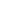 Simeon, J.C. (1991). Prime minister’s office and White House office: Political administration in Canada and the United States. Presidential Studies Quarterly 21: 559-580.Witherspoon, P.D. (1991). Within these walls: A study of communication between presidents and their senior staffs. New York: Praeger.Ponder, D.E. (2000). Good advice: Information and policy making in the White House. College Station, TX: Texas A&M University Press.LSE GV314 Group. (2012). New life at the top: Special advisors in British government. Parliamentary Affairs 65: 715-732.Chris Eichbaum and Richard Shaw (Eds), (2012) Partisan Appointees and Public Servants: an International Analysis of the Role of the Political Adviser.  Edward ElgarFurther resources for all roles/topicsconsult www.political-marketing.org which has a list of political marketing literature & video links -  but don’t forget your work has to focus on pol man in government not campaigns/partiescarry out Google and database searches for literature in their area and non-academic sources on each case. make an appointment with the librarian to get help on how to use databasesSee https://flexiblelearning.auckland.ac.nz/political_marketing/35.html for sources on political marketing consultants and look for those who have worked in government